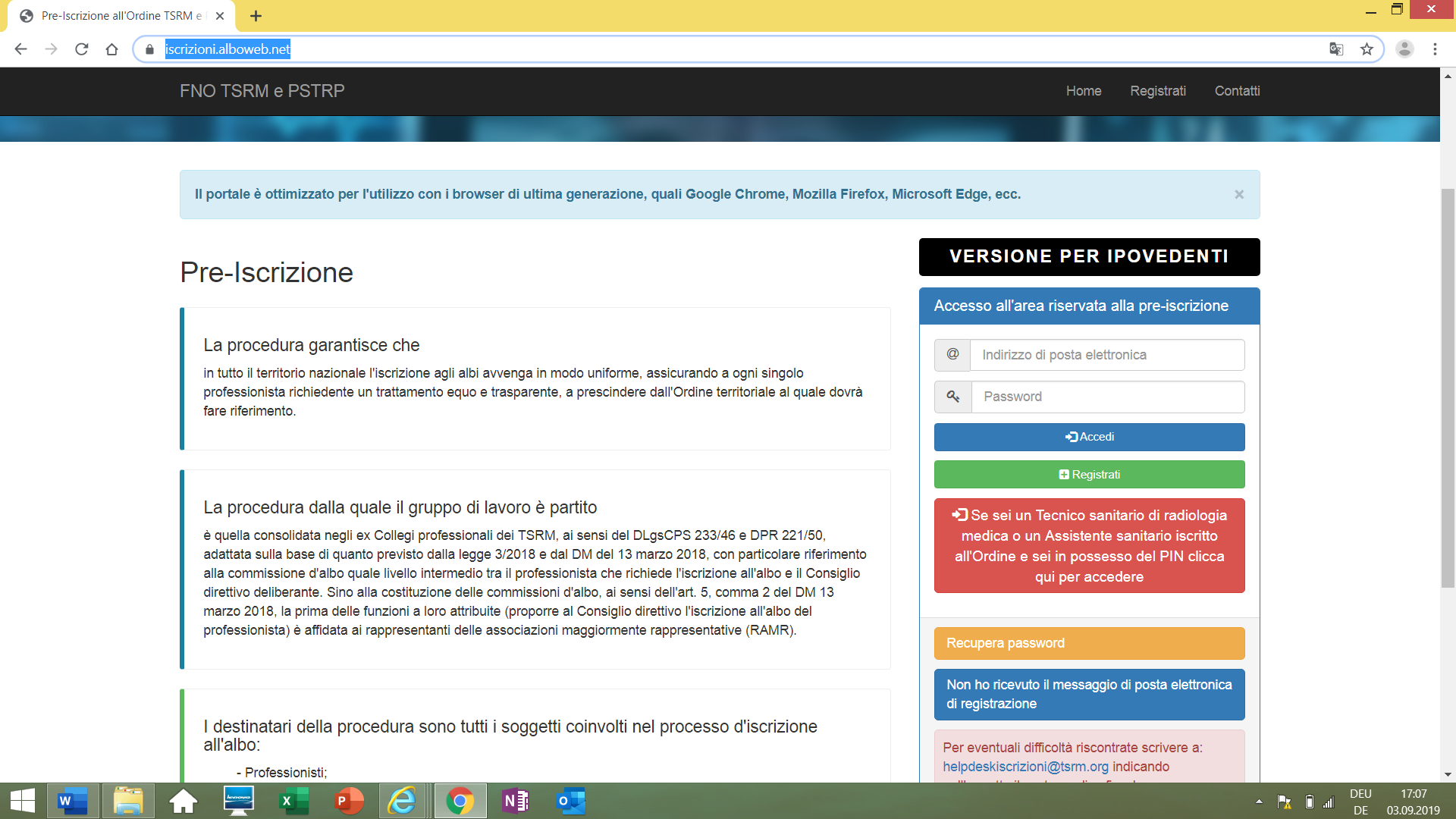 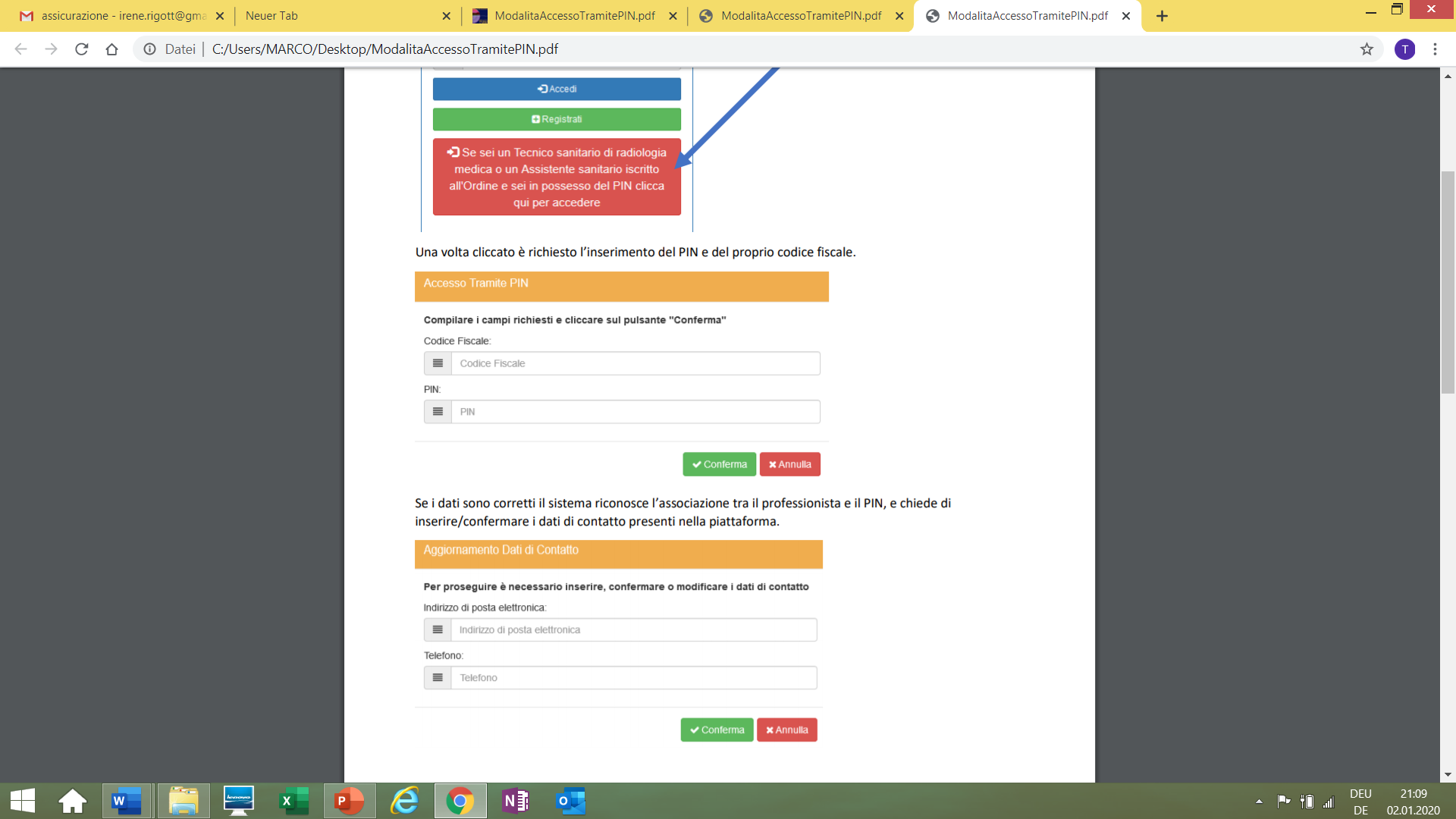 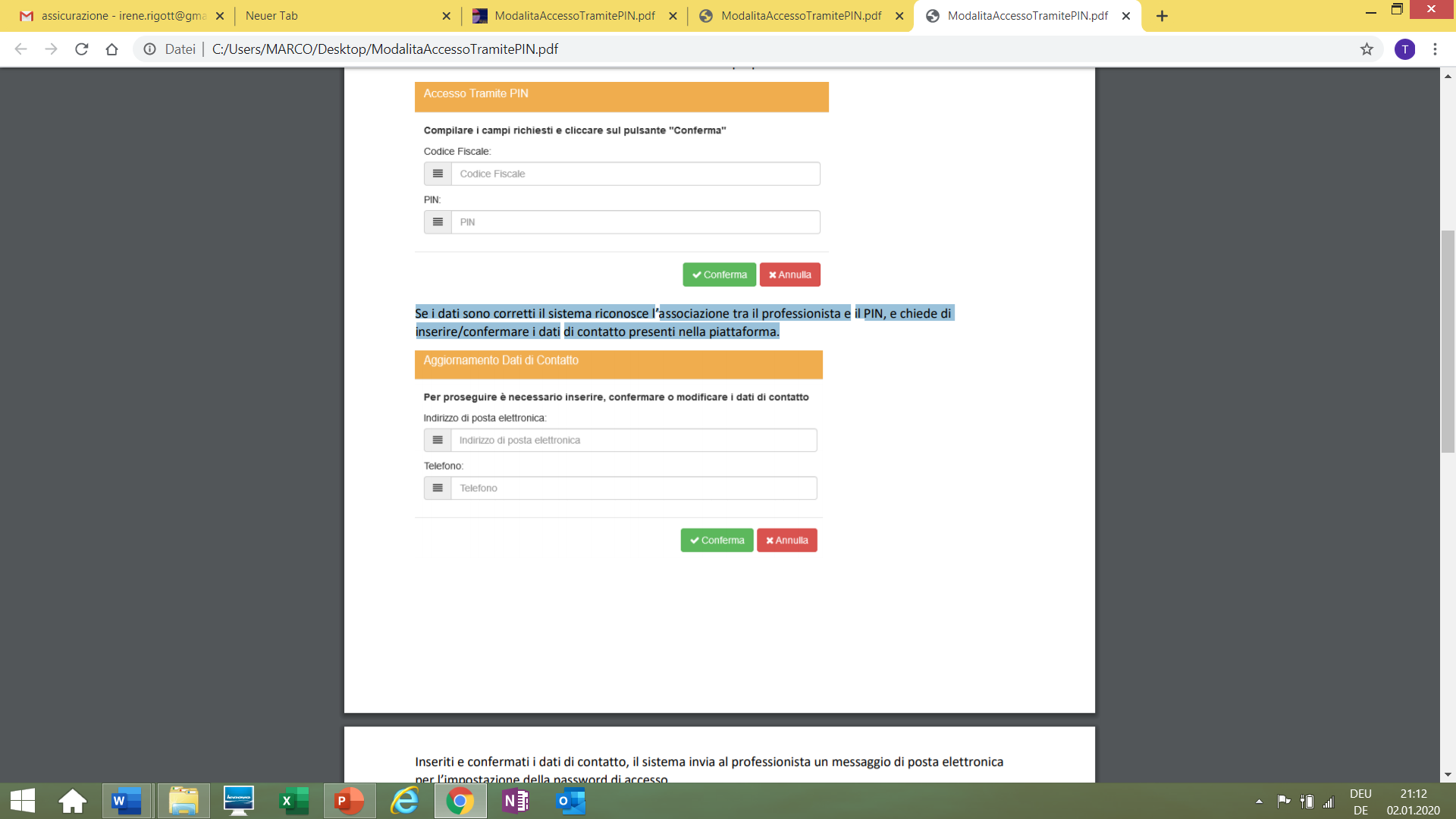 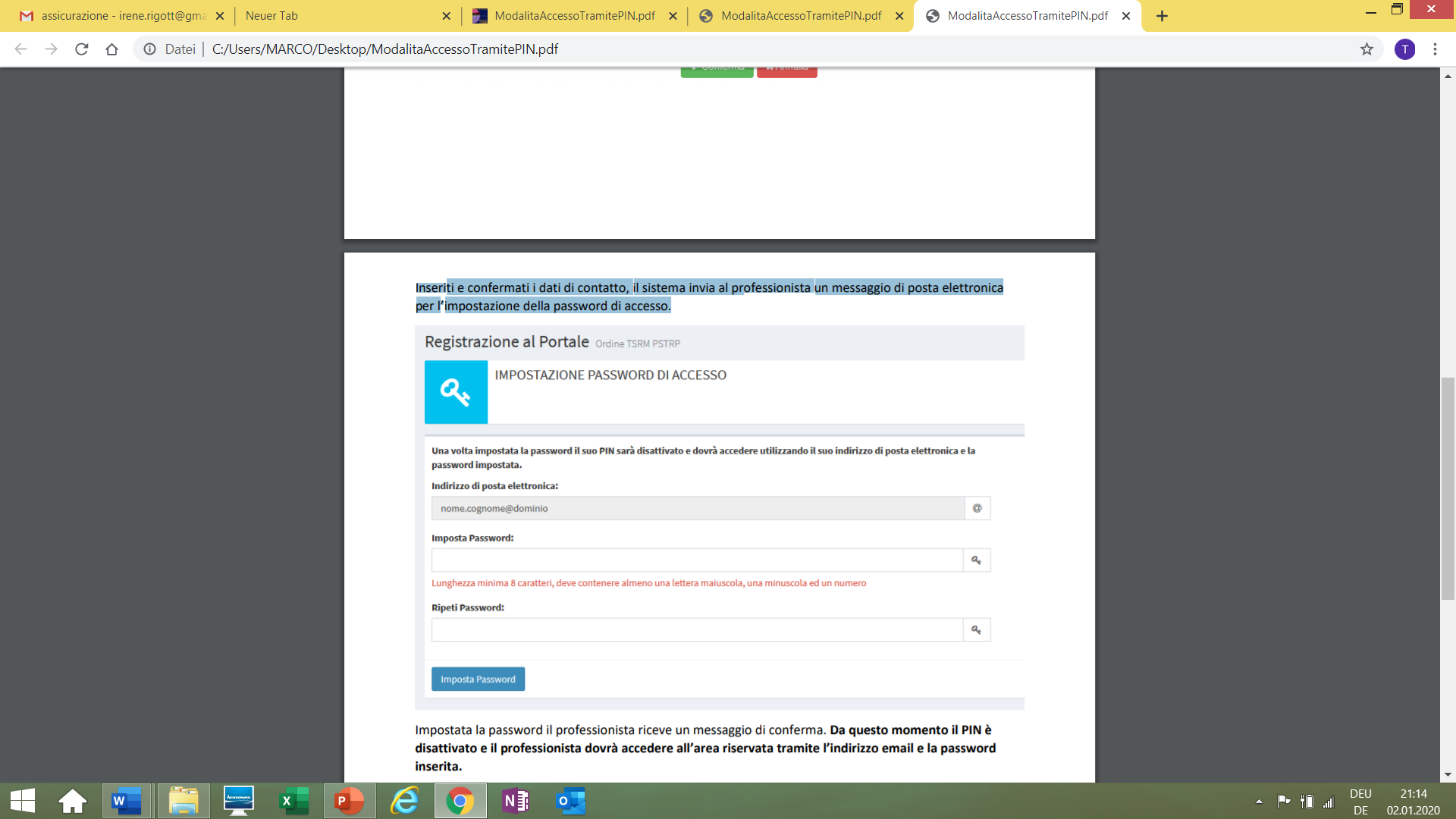 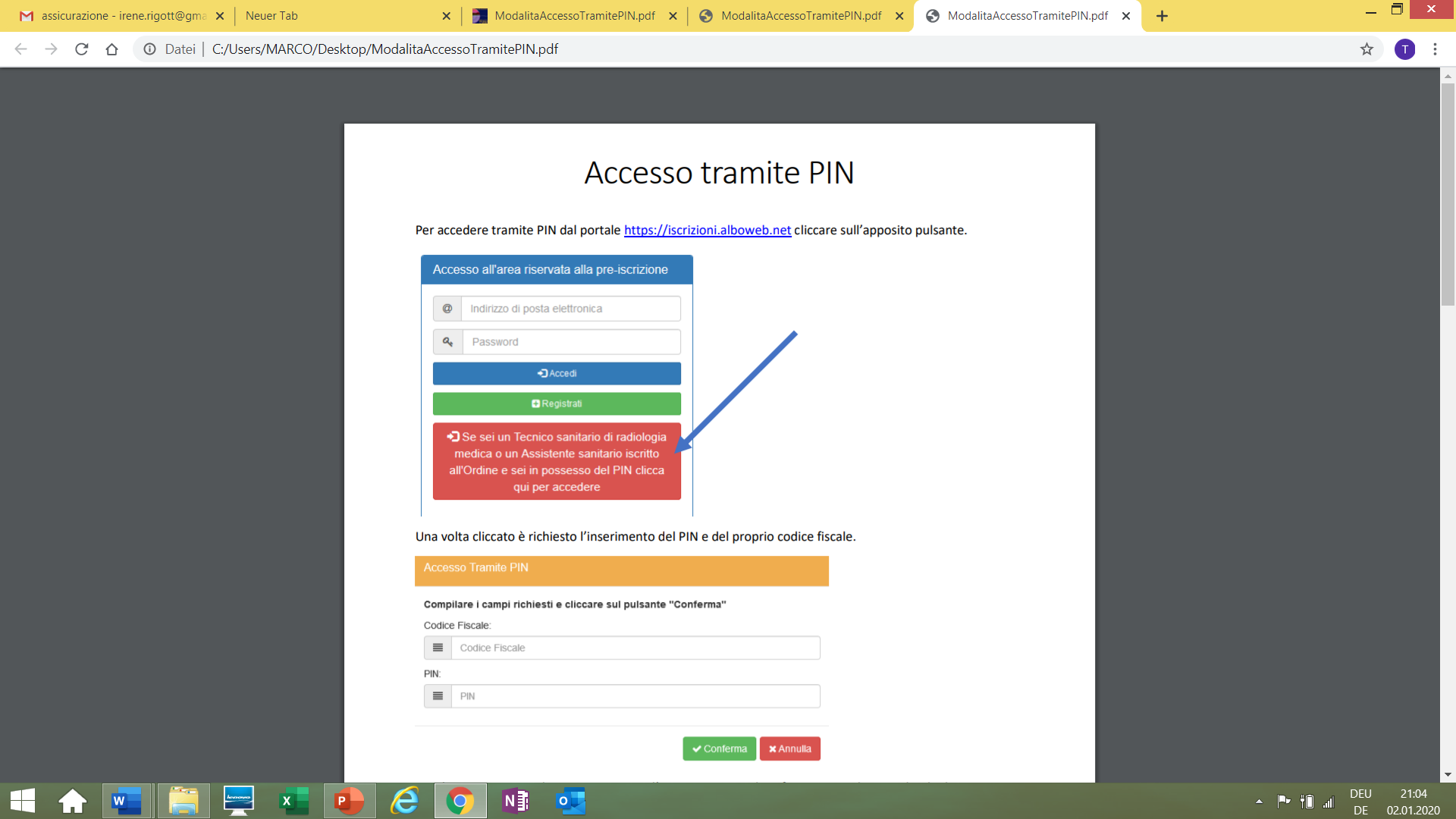 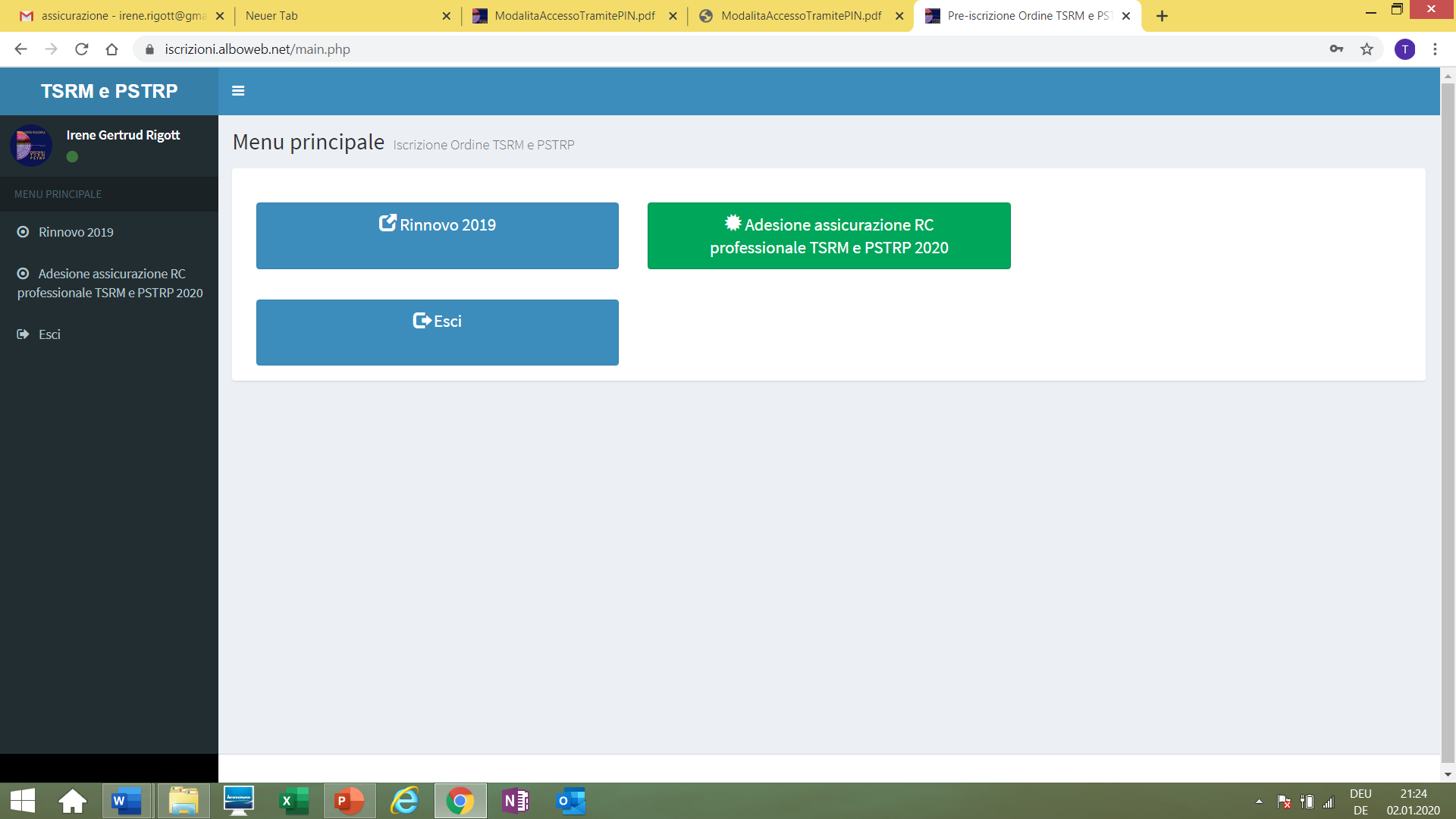 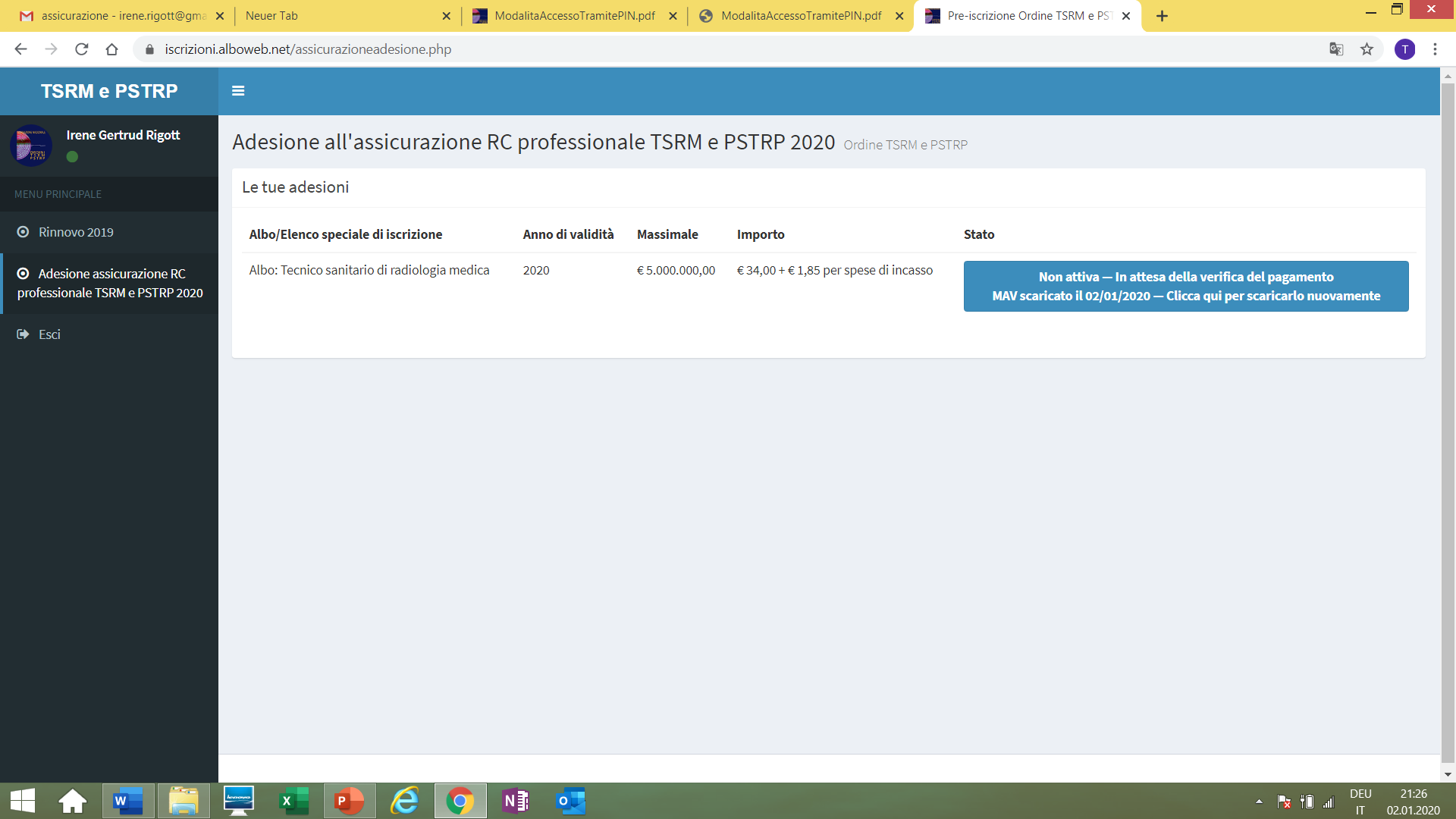 Mit freundlichen Grüßen / Cordiali salutiBetreff: Berufs - Haftpflichtversicherung 2020 („sistema protezione Federazione Nazionale Ordini TSRM PSTRP“)OGGETTO: Assicurazione RC professionale 2020 (sistema protezione FNO)Geschätzte Kollegin / Kollege,für alle Berufsausübende, auch für Medizinische Röntgentechniker, welche in die Berufskammer MRT und STRPG eingeschrieben sind, ist es ab 2020 möglich, dem Versicherungsschutz der Sammelpolizze des Nationalen Verbands der Berufskammern über das Portal https://iscrizioni.alboweb.net beizutreten.Der Betrag für die Versicherung wird NICHT mehr über die Jahresgebühr eingehoben.Um die Polizze zu aktivieren und zu bezahlen, ist der persönliche PIN-Kode notwendig, um die Aktivierungsprozedur durchzuführen.Gentile collega,tutti i professionisti iscritti agli albi dell’Ordine TSRM PSTRP, compreso i TSRM, dal 2020 possono aderire al sistema di protezione della FNO e la relativa polizza assicurativa, accedendo all’area riservata del portale https://iscrizioni.alboweb.net .Il pagamento della polizza NON è più compreso nella quota di iscrizione annuale.Per aderire alla polizza e pagare il premio assicurativo è necessario conoscere il seguente PIN personale, e seguire la procedura.PINPINKurzbeschreibung ProzedurBreve linea guida della procedura1_Link für den Zugriff auf das Portal     https://iscrizioni.alboweb.net/    https://iscrizioni.alboweb.net/       1_Link di accesso al portale  2_Die ROTE Ikone anwählen mit dem Text: “Se sei un Tecnico sanitario di radiologia medica e un Assistente sanitario iscritto all’Ordine e sei in possesso del PIN clicca qui per accedere” anwählen.2_Die ROTE Ikone anwählen mit dem Text: “Se sei un Tecnico sanitario di radiologia medica e un Assistente sanitario iscritto all’Ordine e sei in possesso del PIN clicca qui per accedere” anwählen.2_Cliccare sul pulsante ROSSO contenente il testo:  “Se sei un Tecnico sanitario di radiologia medica e un Assistente sanitario iscritto all’Ordine e sei in possesso del PIN clicca qui per accedere”.2_Cliccare sul pulsante ROSSO contenente il testo:  “Se sei un Tecnico sanitario di radiologia medica e un Assistente sanitario iscritto all’Ordine e sei in possesso del PIN clicca qui per accedere”.3_Steuernummer und PIN eingeben3_Inserire codice fiscale e PIN4_Wenn gültig, wird eine Bestätigung / Änderung des E-mail Kontakts und der Telefonnummer gefragt bzw. deren Neueingabe.4_Se validi, è richiesta la conferma/modifica dell’indirizzo di posta elettronica e del telefono o l’inserimento.5_Sobald die Daten eingegeben und bestätigt sind, wird eine E-mail mit dem link zur Neuauswahl des Passwords verschickt. 5_Inseriti e confermati i dati di contatto, il sistema invia al professionista un messaggio di posta elettronica per l’impostazione della password di accesso.6_Ab diesem Zeitpunkt ist der PIN deaktiviert, und der Neueinstieg läuft über den reservierten Bereich (BLAU) mit der E-Mail als Benutzername und dem neuen Password. 6_Da questo momento il PIN è disattivato e il professionista dovrà accedere all’area riservata (BLU) tramite l’indirizzo email come nome utente e la password inserita.7_Link für den Zugriff auf das Portal     https://iscrizioni.alboweb.net/        7_Link di accesso al portale  8_Im persönlichen Bereich des Portals kann jetzt die Versicherungspolizze aktiviert werden (GRÜN)8_Nell’area personale si puo ora aderire alla polizza assicurativa (VERDE)9_Es ist möglich den maximalen Deckungsbetrag auszuwählen, und dann den Zahlungsbescheid (MAV) herunterzuladen.9_É possibile scegliere il massimale di copertura e scaricare il MAV con gli dettagli sul pagamento.10_zahlbar im Postamt 10_da pagare in postaZur Einsicht wird auch folgender link mit dem Leitfaden (nur in Italienisch verfügbar) übermittelt: http://www.tsrm.org/wp-content/uploads/2019/04/ModalitaAccessoTramitePIN.pdfA supporto, si invia di seguito la guida con le modalità di accesso al portale tramite PIN: http://www.tsrm.org/wp-content/uploads/2019/04/ModalitaAccessoTramitePIN.pdf